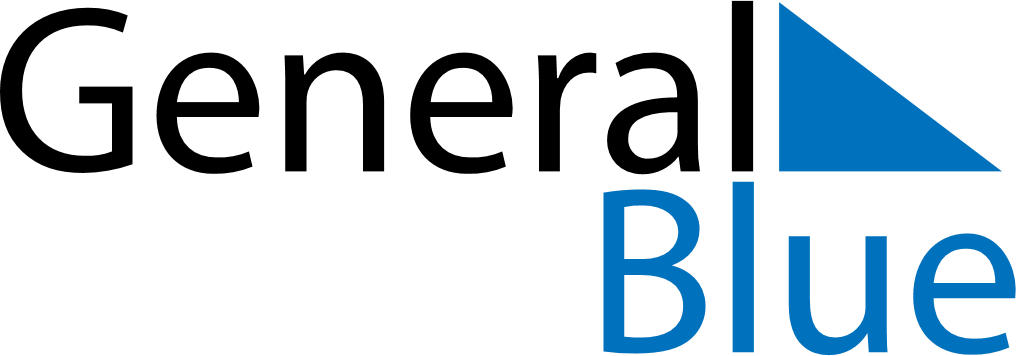 Weekly CalendarJanuary 31, 2022 - February 6, 2022Weekly CalendarJanuary 31, 2022 - February 6, 2022Weekly CalendarJanuary 31, 2022 - February 6, 2022Weekly CalendarJanuary 31, 2022 - February 6, 2022Weekly CalendarJanuary 31, 2022 - February 6, 2022Weekly CalendarJanuary 31, 2022 - February 6, 2022Weekly CalendarJanuary 31, 2022 - February 6, 2022MondayJan 31MondayJan 31TuesdayFeb 01WednesdayFeb 02ThursdayFeb 03FridayFeb 04SaturdayFeb 05SundayFeb 065 AM6 AM7 AM8 AM9 AM10 AM11 AM12 PM1 PM2 PM3 PM4 PM5 PM6 PM7 PM8 PM9 PM10 PM